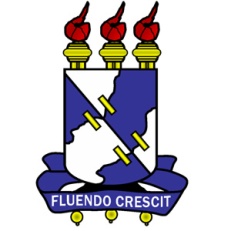 FORMULÁRIO DE SOLICITAÇÃO DE ESPAÇO FÍSICOSolicitante: _________________________________________________________(   ) Docente	(   ) Discente	(   ) Servidor	(   ) Outros. Especificar: _______________________________________________________Assinatura do solicitanteDATA(S)HORÁRIO(S)